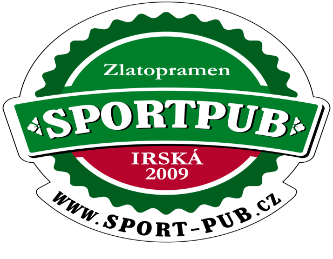 OBČERSTVENÍ HSM 2017 
24. 7. 2017 – 29. 7. 2017 - Restaurace Irská24.7- Kuřecí vývar s játrovými knedlíčkyOběd     - 180g Pečené kuřecí stehno, vařené brambory, okurkový salátVečeře  - 150g Pečená kuřecí roláda se šunkou a sýrem, dušená rýže                  Ovocná míchaná miska25. 7.- BramboračkaOběd 
- 150g Krutí steak s bylinkovým máslem, šťouchané brambory, malý zelný salátekVečeře	
- 250g Boloňské ragů se špagetami a parmazánemDomácí švestkový koláč s drobenkou26. 7.

– Hovězí vývar s masem a nudlemi Oběd 
-150g Hovězí mleté biftečky, bramborová kaše, rajčatový salátVečeře  
-150g Hovězí maso v rajské omáčce, těstovinyJablečný závin se šlehačkou27. 7. 

-  Zeleninový vývar s krupicovými nočkyOběd 
-150g Smažené rybí prsty, šťouchané brambory s pórkemVečeře	
-150g Kuřecí nudličky s čínskou zeleninou, jasmínová rýžeBavorský vdoleček28. 7. 

– Květáková polévkaOběd 
-  350g Kuřecí  přírodní plátek s baby karotkou, vařené bramboryVečeře
-150g Halušky s uzeným masem a kysaným zelímVanilková a čokoládová zmrzlina29. 7.

–Uzený vývar s rýžíOběd
- 150gHovězí  nudličky Stroganoff, smetanová omáčka, dušená rýže